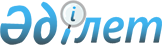 О признании утратившим силу постановление акимата Бурлинского района от 8 ноября 2019 года № 21 "Об утверждении Правил возмещения расходов на служебные командировки, в том числе в иностранные государства сотрудников местных исполнительных органов Бурлинского района"Постановление акимата Бурлинского района Западно-Казахстанской области от 18 февраля 2020 года № 63. Зарегистрировано Департаментом юстиции Западно-Казахстанской области 21 февраля 2020 года № 6045
      Руководствуясь Законом Республики Казахстан от 23 января 2001 года "О местном государственном управлении и самоуправлении в Республике Казахстан", Законом Республики Казахстан от 6 апреля 2016 года "О нормативных правовых актах" акимат Бурлинского района ПОСТАНОВЛЯЕТ:
      1. Признать утратившим силу постановление акимата Бурлинского района от 8 ноября 2019 года № 21 "Об утверждении Правил возмещения расходов на служебные командировки, в том числе в иностранные государства сотрудников местных исполнительных органов Бурлинского района" (зарегистрированное в Реестре государственной регистрации нормативных правовых актов №5860, опубликованное 18 ноября 2019 года в Эталонном контрольном банке нормативных правовых актов Республики Казахстан).
      2. Руководителю отдела государственно-правовой работы аппарата акима района (Д.Муканова) обеспечить государственную регистрацию данного постановления в органах юстиции.
      3. Контроль за исполнением настоящего постановления возложить на руководителя аппарата акима Бурлинского района М.Нурмакова.
      4. Настоящее постановление вводится в действие по истечении десяти календарных дней после дня первого официального опубликования.
					© 2012. РГП на ПХВ «Институт законодательства и правовой информации Республики Казахстан» Министерства юстиции Республики Казахстан
				
      Аким

М. Сатканов
